ҠАРАР		                                        	                        ПОСТАНОВЛЕНИЕ «24»октябрь 2017 й.                          	№49		                «24»октября 2017 г.«О присвоении адреса жилому дому»В соответствии с постановлением правительства РФ от 19.11.2014 г. № 1221 «Об утверждении правил присвоения, изменения и аннулирования адресов», и на основании заявления Ефримова Юрия Исаевича в целях обеспечения учета и оформления земельных участков и зданий,  ПОСТАНОВЛЯЮ:1. Жилому дому, площадью 87,0 кв.м., расположенный на земельном участке с кадастровым номером 02:53:140103:11 присвоить почтовый адрес: Республика Башкортостан, Шаранский район, с. Базгиево, ул. Центральная, д. 59.2. Контроль за исполнением  настоящего постановления возложить на управляющего делами администрации сельского поселения Базгиевский сельсовет муниципального района Шаранский район.Глава сельского поселения                                                      Т.А. ЗакировБАШҠОРТОСТАН  РЕСПУБЛИКАҺЫНЫҢШАРАН  РАЙОНЫ МУНИЦИПАЛЬ РАЙОНЫНЫҢБАЗГЫЯ АУЫЛ СОВЕТЫАУЫЛ БИЛӘМӘҺЕ СОВЕТЫҮҙәкурамы, 50-се йорт, Базгыя аулы Шаран районы Башкортостан Республикаhынын, 452632тел./факс (347 69) 2-42-35, e-mail:basgss@yandex.ruwww. bazgievo.sharan-sovet.ru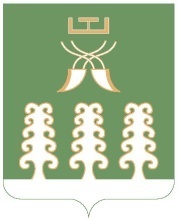 РЕСПУБЛИКА БАШКОРТОСТАНСОВЕТ СЕЛЬСКОГО ПОСЕЛЕНИЯ БАЗГИЕВСКИЙ СЕЛЬСОВЕТМУНИЦИПАЛЬНОГО РАЙОНА ШАРАНСКИЙ РАЙОНул.Центральная, д. 50, с.БазгиевоШаранского района Республики Башкортостан, 452632  тел./факс (347 69) 2-42-35,e-mail:basgss@yandex.ruwww.bazgievo.sharan-sovet.ru